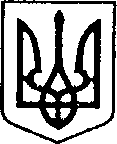 УКРАЇНАЧЕРНІГІВСЬКА ОБЛАСТЬН І Ж И Н С Ь К А    М І С Ь К А    Р А Д АВ И К О Н А В Ч И Й    К О М І Т Е ТР І Ш Е Н Н Явід 20 жовтня 2023 р.			м. Ніжин				№464 Про заборону зупинки та стоянки транспортних засобів по вулиці Прилуцька, від будинку № 31 до будинку № 1 вздовж шляхопроводуВідповідно до статей 30, 42, 53 Закону України «Про місцеве самоврядування в Україні», статті 6 Закону України «Про дорожній рух», статті 19 Закону України «Про автомобільні дороги» розглянувши колективне звернення жителів вулиці Прилуцька, з метою запобігання руйнування шляхопроводу, виконавчий комітет Ніжинської міської ради вирішив:Заборонити зупинку та стоянку транспортних засобів по вулиці Прилуцька від будинку № 31 до будинку № 1 вздовж шляхопроводу.Управлінню житлово-комунального господарства та будівництва Ніжинської міської ради (Світлані СІРЕНКО) встановити дорожній знак 3.34 «Зупинка заборонена» по вулиці Прилуцька від будинку № 31 до будинку № 1 вздовж шляхопроводу.Управлінню житлово-комунального господарства та будівництва Ніжинської міської ради (Світлані СІРЕНКО) забезпечити оприлюднення даного рішення на офіційному сайті Ніжинської міської ради протягом п’яти робочих днів після його прийняття.Контроль за виконанням даного рішення покласти на першого заступника міського голови з питань діяльності виконавчих органів ради Федора ВОВЧЕНКА.Головуючий на засідання виконавчого комітету Ніжинської міської ради, перший заступник міського голови з питань діяльності виконавчих органів ради                                          Федір ВОВЧЕНКО